            «Физическое развитие малышей »Полноценное и всестороннее развитие и воспитание невозможно без правильно   организованной и достаточной для детей дошкольного возраста двигательной активности, которая оказывает огромное влияние на состояние здоровья и физическое развитие ребенка. Растущий организм ребенка нуждается в движении, и удовлетворение этой потребности является важнейшим условием его жизнедеятельности и развития. Дети третьего года жизни очень активны, стараются действовать самостоятельно, совершая большое разнообразие движений с использованием разных пособий. Для игр и занятий по физической культуре в нашей группе имеется физкультурный уголок, где много разнообразного оборудования.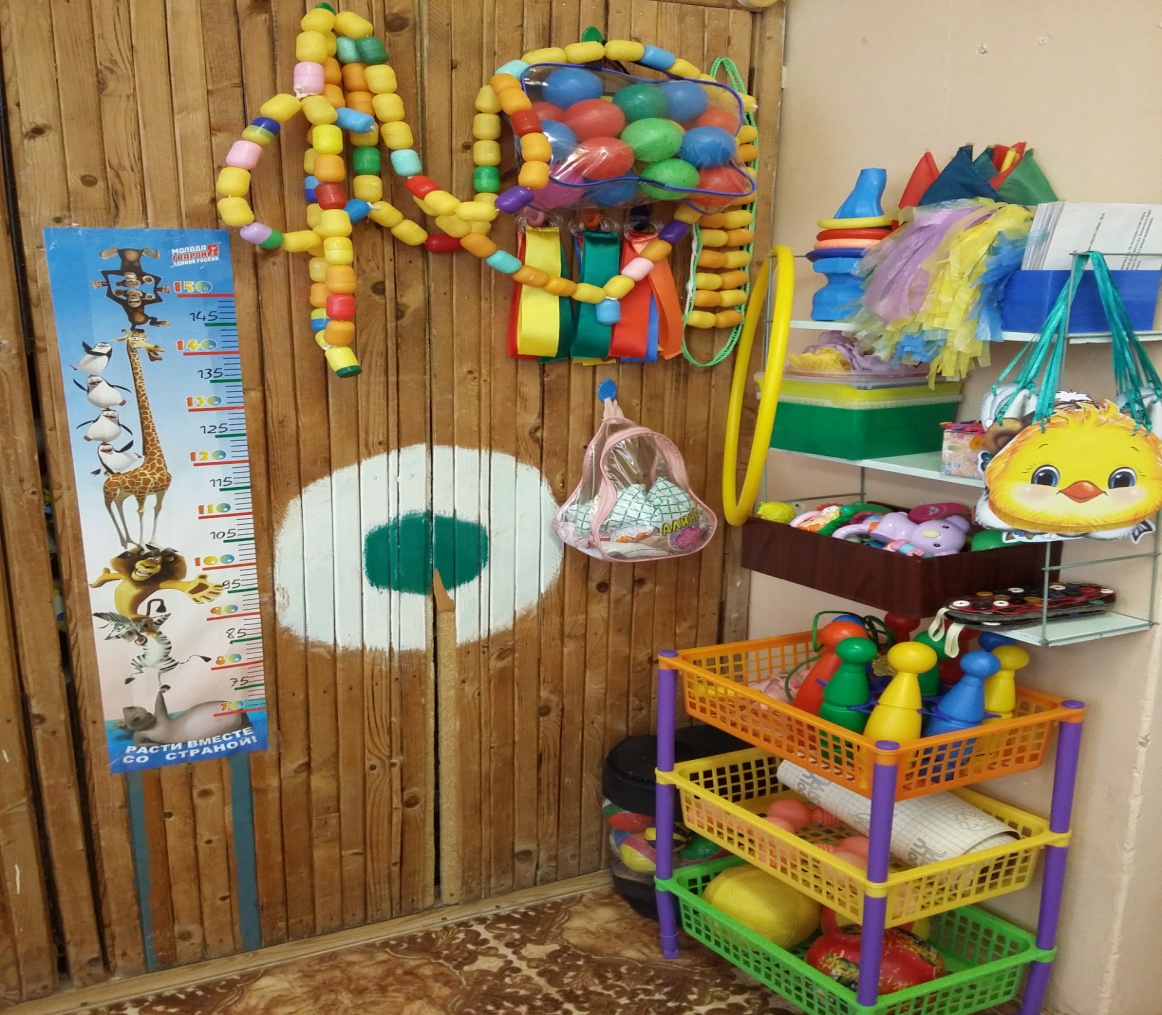 Малыши с удовольствием ходят и ползают по гимнастической скамейке….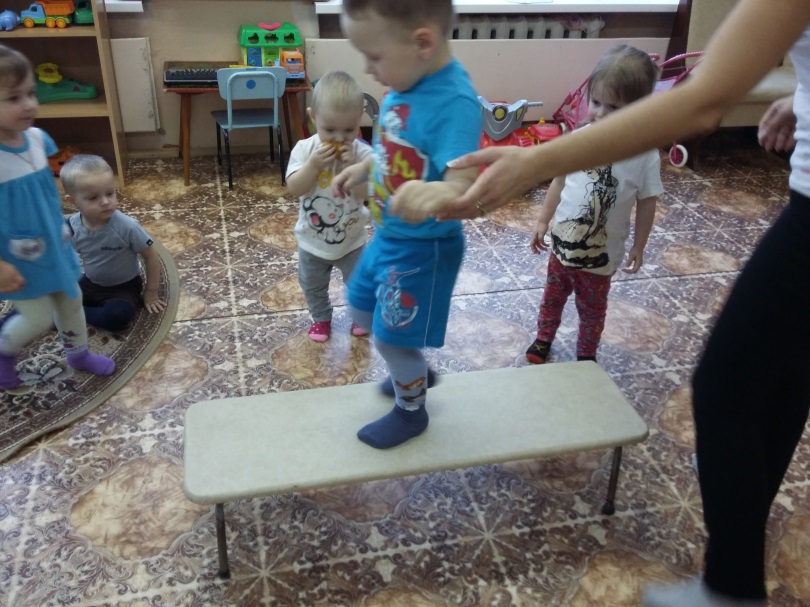 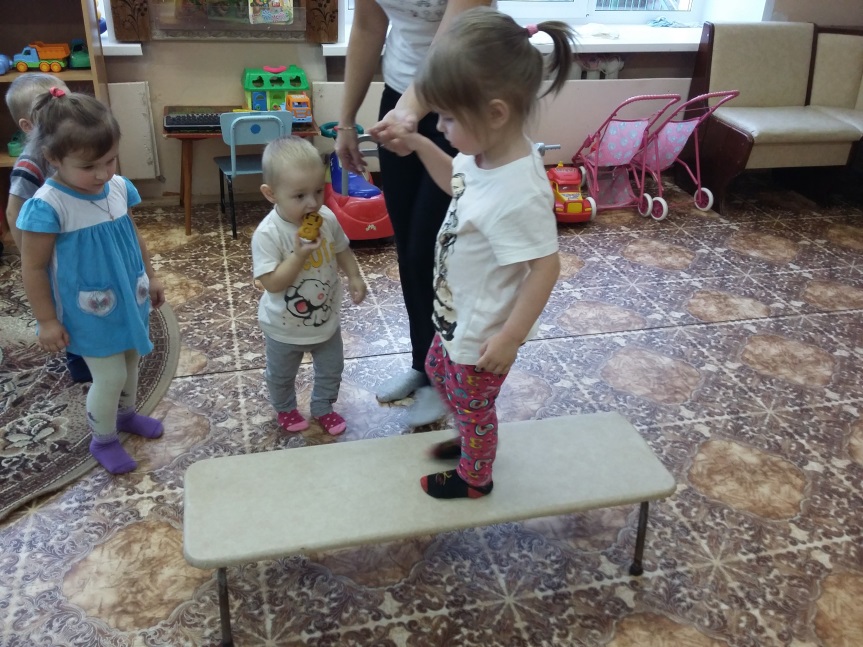 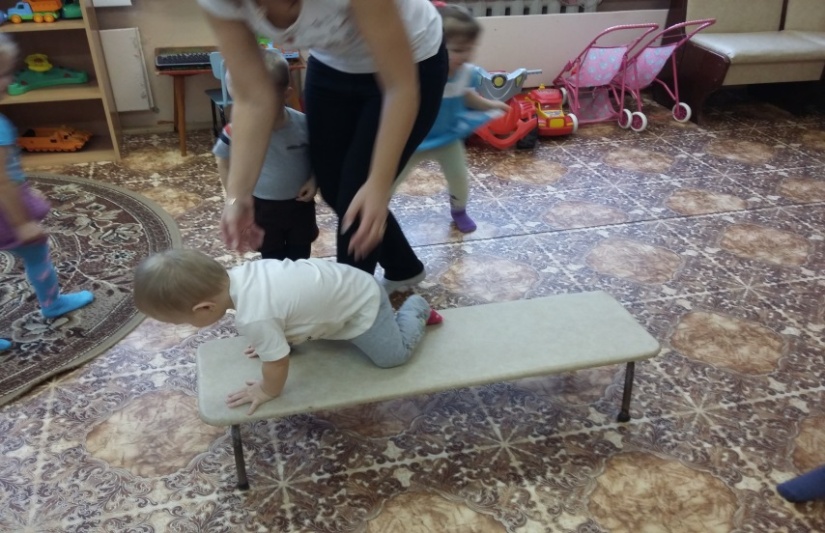 
По наклонной доске…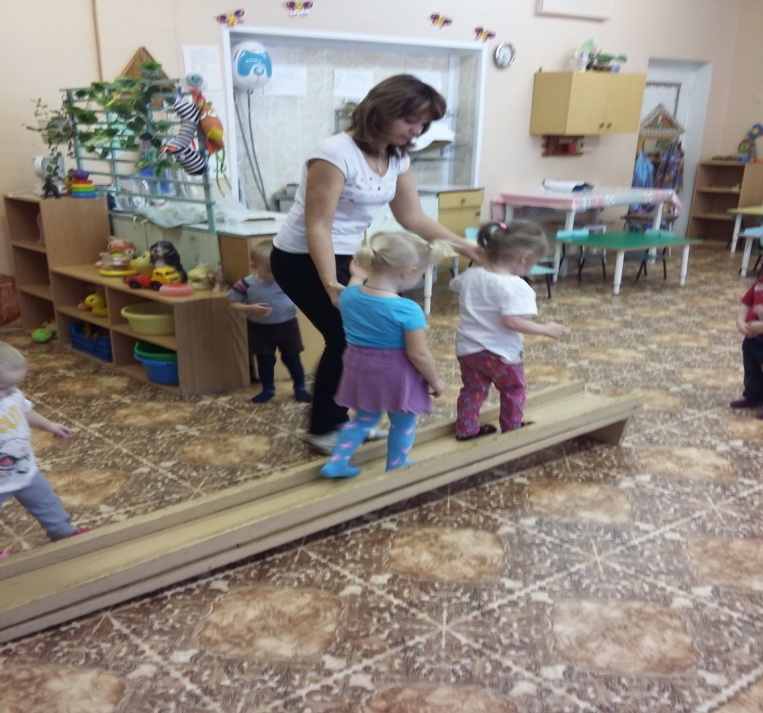 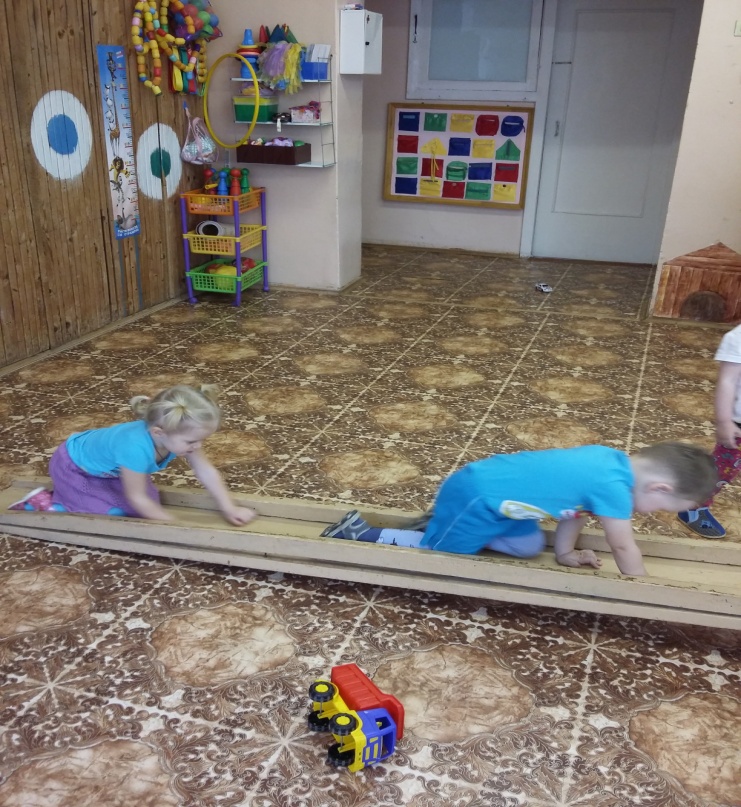             Ходят  по дорожкам для профилактики  плоскостопия…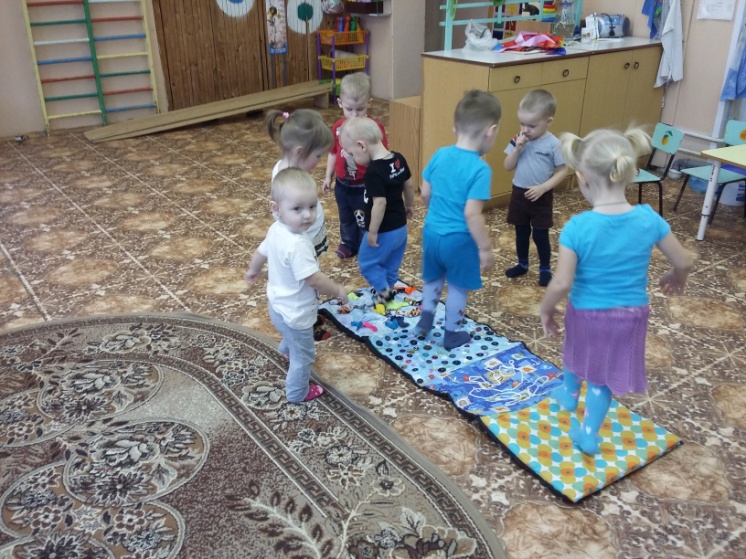 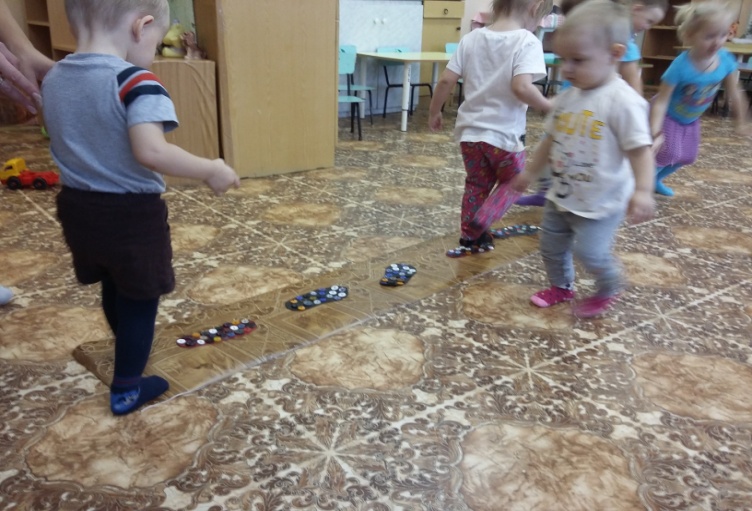                                  Играют в подвижные игры…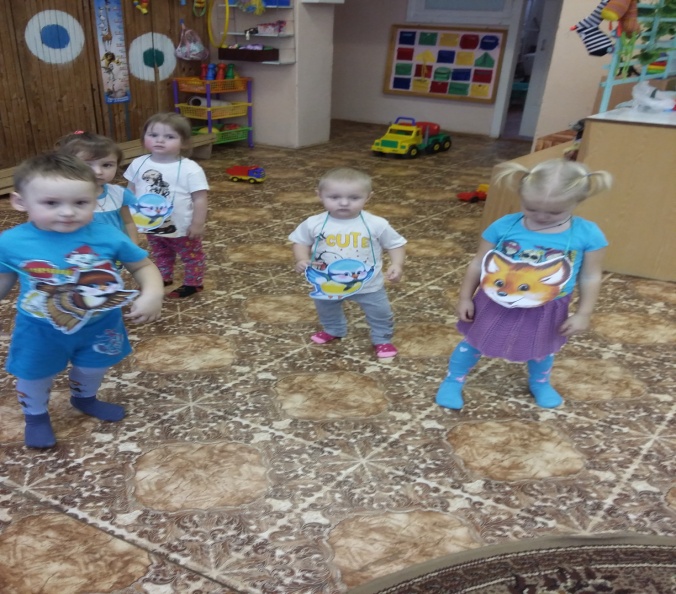                На физкультурном занятии подлезают в воротики и прокатывают мяч….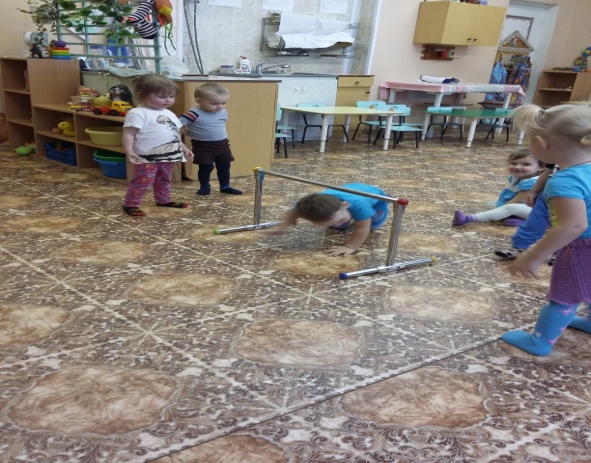 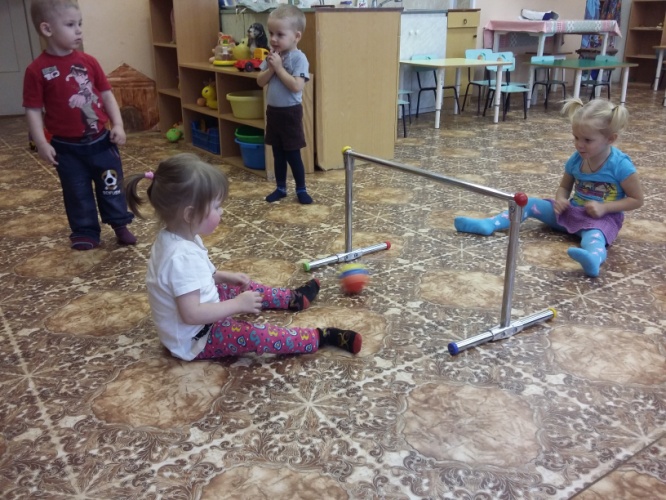              Шагают  по дорожке из киндер-сюрпризов….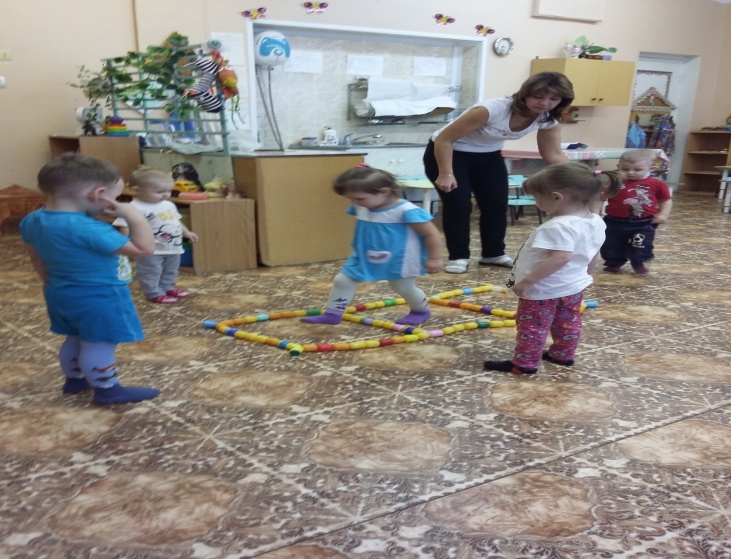                 Выполняют упражнения с ленточками и султанчиками…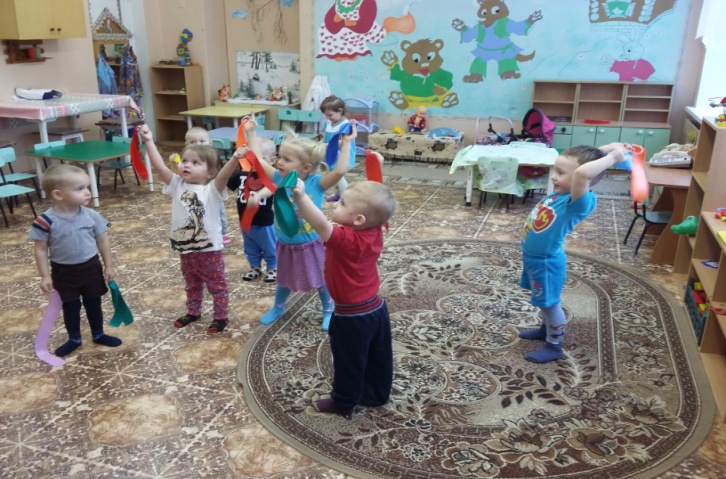 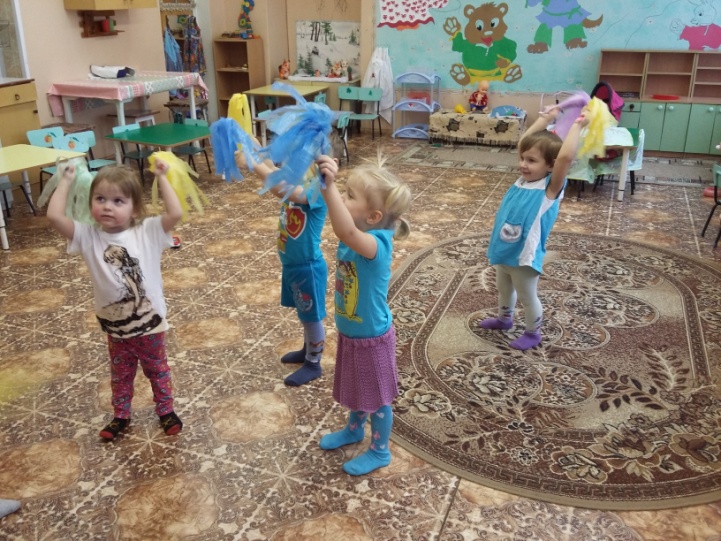                    Упражения на развитие речевого дыхания…..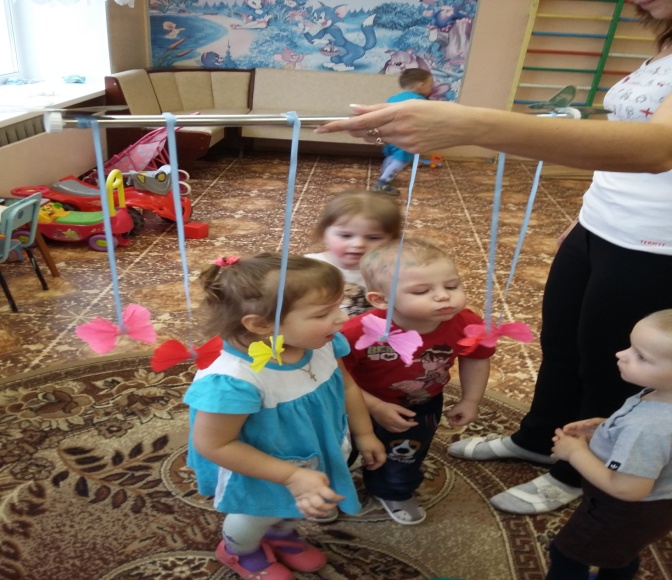        Выполняют вместе с воспитателем основные движения…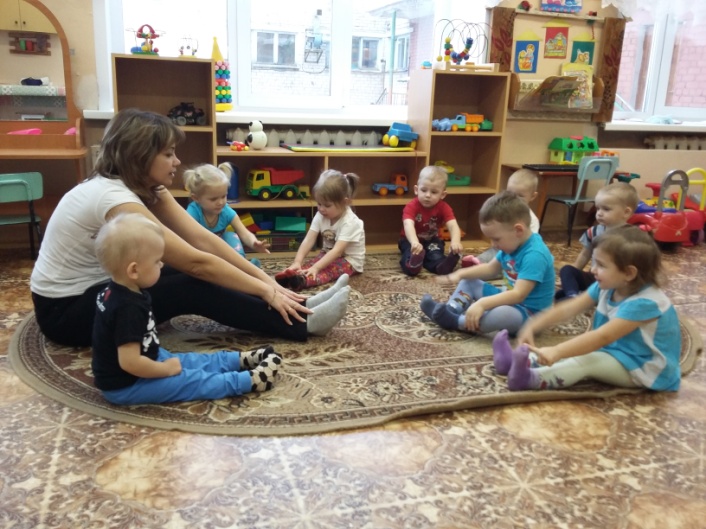 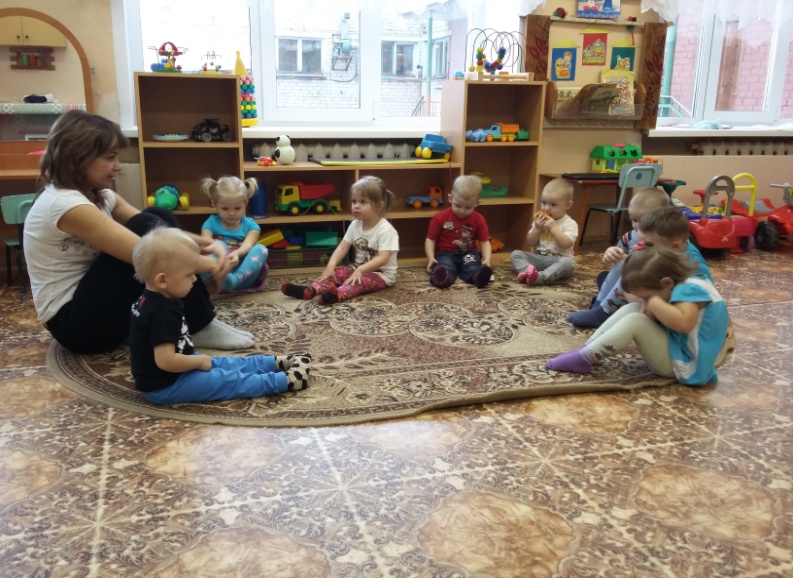 Большую помощь в оформлении физкультурного уголка оказали родители:сделали дорожки из киндер-сюрпризов, сшили мешочки для бросания, султанчики, ленточки, атрибуты к ролевым играм и многое другое.